Please be sure to include the exact spelling of your organization’s name and matching Federal Identification Number as it is listed with the Indiana Secretary of State.ATTACHMENT CHECKLIST 	Include proof of funding for entire project cost (e.g., organizational budget sheet for the appropriate fiscal year, financial       	statements, letter of funding allocation).
	Include a PDF with a quote for each line item, or, if no quote is available, describe how you arrived at the listed cost.	Letter of support, if available, from organizational leadership, governing board, stakeholders, partners, etc.	Include a copy of the most recent financial report (solid waste district applicants only).BUDGET SHEET 	District’s per capita income (District’s income divided by population of area served) (solid waste district applicants only): $     See Community Recycling Grand Program (CRGP) guidelines for match requirements and eligible funding/match items. The total for the cash match column must equal at least 25 percent for each line item. Insert additional rows or attach a separate sheet as needed.PROJECT TASK SHEETTasks are tangible activities completed to move towards project goals. Note that if awarded, the grant term will be eighteen months from execution date.Insert additional rows or attach a separate sheet as needed.Applications will be evaluated on the criteria listed below. Applicants must provide complete responses to all questions. The question for solid waste districts, equipment purchases, and organic projects are the only questions that may not apply to all applicants. Incomplete responses may result in a determination that the application is incomplete and not eligible for funding. For more grant information, please refer to the CRGP Guidelines. All application material must be typed and formatted for Microsoft Word or Adobe PDF and submitted via e-mail to CRGP@idem.IN.gov. The agency will accept hand-written forms in special circumstances only, such as undue burden for the applicant. Additional sheets may be attached.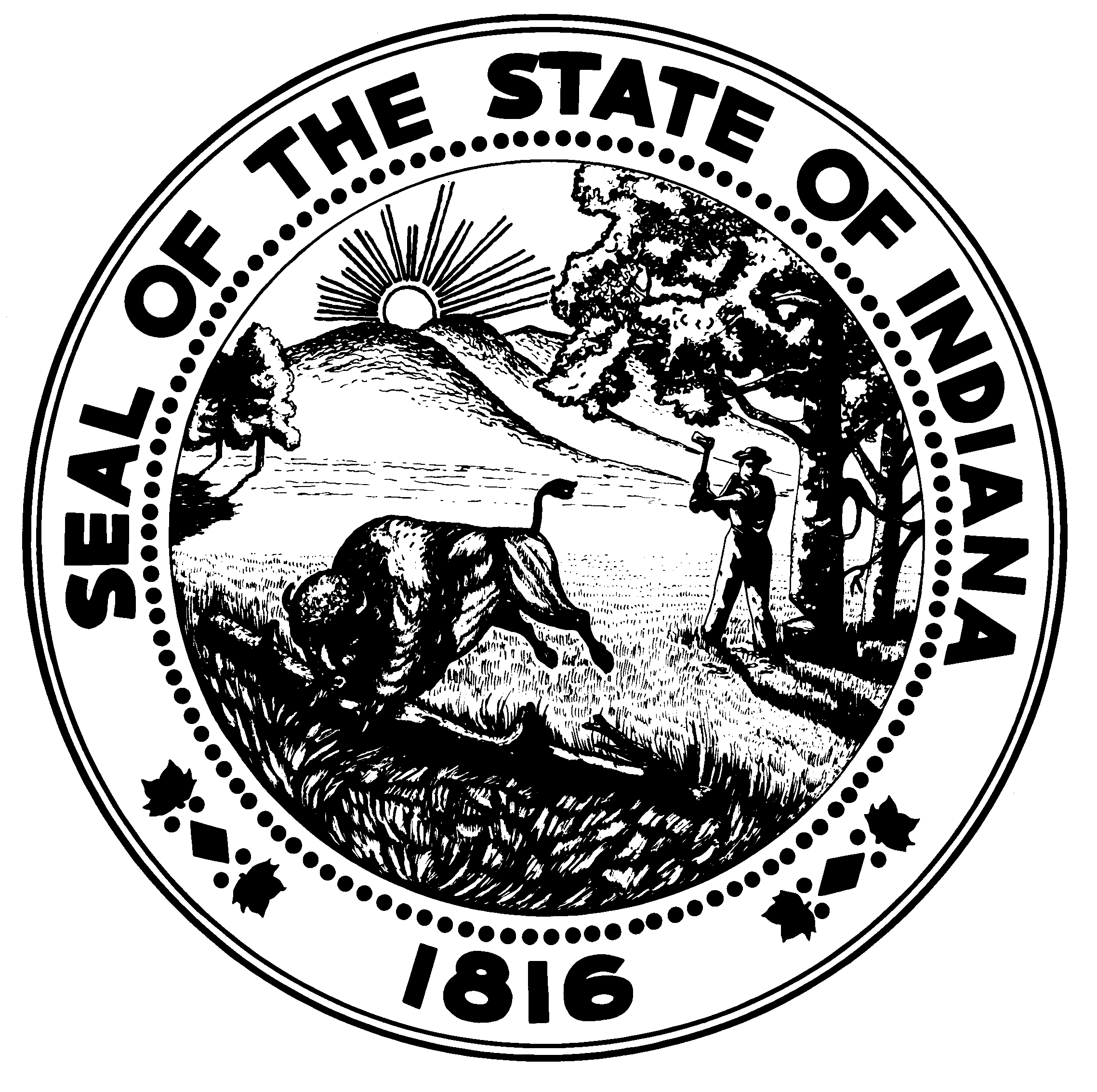 COMMUNITY RECYCLING GRANT PROGRAM
APPLICATIONState Form 56847 (R3 / 6-23)INDIANA DEPARTMENT OF ENVIRONMENTAL MANAGEMENTOFFICE OF PROGRAM SUPPORT100 North Senate AvenueIndianapolis, IN 46204Telephone: (317) 232-8603Toll-Free: (800) 451-6027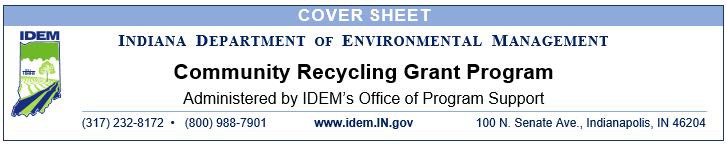 COVER SHEETCOVER SHEETINDIANA DEPARTMENT OF ENVIRONMENTAL MANAGEMENTOFFICE OF PROGRAM SUPPORT100 North Senate AvenueIndianapolis, IN 46204Telephone: (317) 232-8603Toll-Free: (800) 451-6027Organization nameOrganization nameOrganization nameOrganization nameOrganization nameOrganization nameAddress (number and street)Address (number and street)Address (number and street)Address (number and street)Address (number and street)Address (number and street)CityCountyStateStateZIP codeZIP codeWebsiteWebsiteWebsiteFederal Identification NumberFederal Identification NumberFederal Identification NumberPrimary Contact Name and TitlePrimary Contact Name and TitlePrimary Contact Name and TitlePrimary Contact Name and TitlePrimary Contact Name and TitlePrimary Contact Name and TitleTelephone with area codeTelephone with area codeE-mailE-mailE-mailE-mailSecondary Contact Name and TitleSecondary Contact Name and TitleSecondary Contact Name and TitleSecondary Contact Name and TitleSecondary Contact Name and TitleSecondary Contact Name and TitleTelephone with area codeTelephone with area codeE-mailE-mailE-mailE-mailProof of funding provided? Yes		 NoRegistered vendor with the state?Registered vendor with the state?Registered vendor with the state? Yes		 NoProject street address (number and street) (if different from above)Project street address (number and street) (if different from above)Project street address (number and street) (if different from above)Project street address (number and street) (if different from above)Project street address (number and street) (if different from above)Project street address (number and street) (if different from above)CityCountyStateStateStateZIP codeTYPE OF APPLICANT (Check one) Solid waste management district	 (SWMD)		 Municipality		 County Nonprofit (Must provide proof of 501(c) status)	 School 			 UniversityTYPE OF Project (Check all that apply) Recycling		 Source reduction		 Reuse         Buy-recycled		 Composting  New service	 Collect new material 	 Serve new area through the establishment of a new permanent service Increase volumes of materials collected	 Better processing of materials	 Cost savings     Resource conservationGRANT DATA GRANT DATA GRANT DATA GRANT DATA Target number of households (Schools, provide number of students)Target number of households (Schools, provide number of students)SWMD cash and investment balance (year-end) (Solid Waste district applicants only)SWMD cash and investment balance (year-end) (Solid Waste district applicants only)Total project costAmount requestedAmount requestedPounds of material to be diverted through projectI acknowledge that my submission of this proposal has been duly authorized by the governing body of the organization listed above.I acknowledge that my submission of this proposal has been duly authorized by the governing body of the organization listed above.Signature (type name or include digital signature)Date (month, day, year)COMMUNITY RECYCLING GRANT PROGRAMState Form 56847 (R3 / 6-23)INDIANA DEPARTMENT OF ENVIRONMENTAL MANAGEMENTOFFICE OF PROGRAM SUPPORT100 North Senate AvenueIndianapolis, IN 46204Telephone: (317) 232-8603Toll-Free: (800) 451-6027INDIANA DEPARTMENT OF ENVIRONMENTAL MANAGEMENTOFFICE OF PROGRAM SUPPORT100 North Senate AvenueIndianapolis, IN 46204Telephone: (317) 232-8603Toll-Free: (800) 451-6027Project ItemQuantityGrant RequestCash MatchTotal Cost (Grant Request + Cash Match)$     $     $     $     $     $     $     $     $     $     $     $     $     $     $     $     $     $     $     $     $     $     $     $     $     $     $     $     $     $     $     $     $     $     $     $     $     $     $     $     $     $     TotalsTotals$     $     $     TaskTime to CompleteAssociated Budget Line ItemsCOMMUNITY RECYCLING GRANT PROGRAMState Form 56847 (R3 / 6-23)INDIANA DEPARTMENT OF ENVIRONMENTAL MANAGEMENTOFFICE OF PROGRAM SUPPORT100 North Senate AvenueIndianapolis, IN 46204Telephone: (317) 232-8603Toll-Free: (800) 451-6027APPLICATIONAPPLICATIONINDIANA DEPARTMENT OF ENVIRONMENTAL MANAGEMENTOFFICE OF PROGRAM SUPPORT100 North Senate AvenueIndianapolis, IN 46204Telephone: (317) 232-8603Toll-Free: (800) 451-6027Project Summary – provide a comprehensive and concise overview of the proposed project, including key details, objectives, results planned to achieve, etc.Project Summary – provide a comprehensive and concise overview of the proposed project, including key details, objectives, results planned to achieve, etc.Tell us about your organization. What is your mission, role within state and/or local community, and how does this project fit within your organizational strategy and vision? Tell us about your organization. What is your mission, role within state and/or local community, and how does this project fit within your organizational strategy and vision? Tell us about the need and motivation of your project. What need are you addressing for the community served?Tell us about the need and motivation of your project. What need are you addressing for the community served?What outcomes do you expect from this project? How do you plan to measure outcomes, such as, behavior change, public benefit to the environment and individuals, and the return on public investment. What outcomes do you expect from this project? How do you plan to measure outcomes, such as, behavior change, public benefit to the environment and individuals, and the return on public investment. Describe the environmental outcomes of your project. Provide estimates and/or precise numbers of outcomes, and how you determined the numbers. Describe the environmental outcomes of your project. Provide estimates and/or precise numbers of outcomes, and how you determined the numbers. Estimated annual waste quantity generated before project (mark lbs or tons):      
Estimated annual waste quantity to be diverted from landfill, either by source reduction or recycling/composting:      
Percent reduction from landfill:      What are the economic impacts of the proposed project, and will the impact be organizationally, locally and or/statewide? Will this project serve communities with higher concentrations of low-income residents? If yes, describe.What are the economic impacts of the proposed project, and will the impact be organizationally, locally and or/statewide? Will this project serve communities with higher concentrations of low-income residents? If yes, describe.Describe the project’s education component. How will you educate your community about the type of project selected on the application? Describe the project’s education component. How will you educate your community about the type of project selected on the application? What is the lifespan of the project and/or purchases? Describe how the project will remain financially sustainable after the grant term has ended. What is the lifespan of the project and/or purchases? Describe how the project will remain financially sustainable after the grant term has ended. Tell us about the key personnel involved in your project. Describe their experience and qualifications related to implementing and completing the proposed project. Was any outside guidance or technical assistance sought when planning the project? Tell us about the key personnel involved in your project. Describe their experience and qualifications related to implementing and completing the proposed project. Was any outside guidance or technical assistance sought when planning the project? How will you measure impact? Is there a clear and observable method for program evaluation, including baseline statistics and benchmarks for future success? How will you measure impact? Is there a clear and observable method for program evaluation, including baseline statistics and benchmarks for future success? What will be the method for evaluation, and, if necessary, modifying project operations during implementation? For Solid Waste District applicants only: If the district maintains a cash balance greater than $500,000, provide a statement of why grant funding is necessary. Considerations may include the cash balance required to maintain district operations, one-time capital purchases, and declining district revenue patterns.For equipment purchases only: Describe why or how private sector services will not be displaced as a result of the proposed project, in accordance to IC 13-20-22-2.1(b)(1). Consider the anticipated impact of the project when it is fully operational, comparing the types of materials being collected, the method of collection, the source of the materials, and the waste diversion achieved to that of any relevant non-governmental services.For organics projects only:Does your region have or plan to have an ordinance that prohibits the burning of leaves and yard waste? If you have one already, please attach a copy.Identify the registered compost facility where materials will be managed, if being managed in an area greater than 300 square feet. However, if collected organic materials are added to other materials requiring a permit for land application, provide details including the type of material, location, volume, etc. A copy of your agreement with the receiving facility or a letter stating the facility’s intention to accept the collected materials must accompany the final application.Owners or operators of facilities conducting compost operations must submit a registration application and receive approval from IDEM before beginning compost activities. They also must comply with requirements in IC 13-20-10, which include, but are not limited to, design, location, and operation of yard waste composting facilities; dust, odor, and noise control; vector, and pathogen control (if compost material contains food waste); and annual reporting.What will be the method for evaluation, and, if necessary, modifying project operations during implementation? For Solid Waste District applicants only: If the district maintains a cash balance greater than $500,000, provide a statement of why grant funding is necessary. Considerations may include the cash balance required to maintain district operations, one-time capital purchases, and declining district revenue patterns.For equipment purchases only: Describe why or how private sector services will not be displaced as a result of the proposed project, in accordance to IC 13-20-22-2.1(b)(1). Consider the anticipated impact of the project when it is fully operational, comparing the types of materials being collected, the method of collection, the source of the materials, and the waste diversion achieved to that of any relevant non-governmental services.For organics projects only:Does your region have or plan to have an ordinance that prohibits the burning of leaves and yard waste? If you have one already, please attach a copy.Identify the registered compost facility where materials will be managed, if being managed in an area greater than 300 square feet. However, if collected organic materials are added to other materials requiring a permit for land application, provide details including the type of material, location, volume, etc. A copy of your agreement with the receiving facility or a letter stating the facility’s intention to accept the collected materials must accompany the final application.Owners or operators of facilities conducting compost operations must submit a registration application and receive approval from IDEM before beginning compost activities. They also must comply with requirements in IC 13-20-10, which include, but are not limited to, design, location, and operation of yard waste composting facilities; dust, odor, and noise control; vector, and pathogen control (if compost material contains food waste); and annual reporting.